附件4广东科技学院地图广东科技学院地址：东莞市南城街道雅园社区西湖路99号。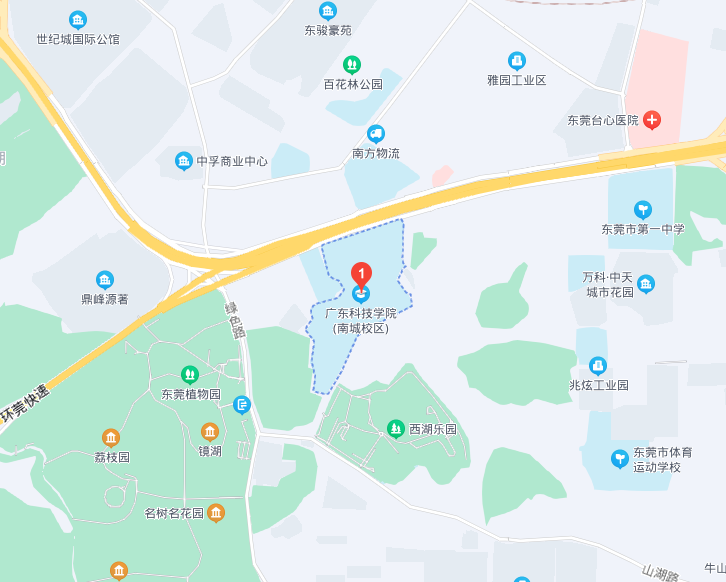 